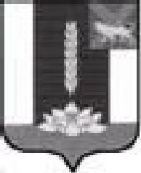 ДУМА ЧЕРНИГОВСКОГО РАЙОНА__________________________________________________________________РЕШЕНИЕПринято Думой Черниговского района25 июля 2018 года  Руководствуясь Федеральным законом от 06.10.2003 № 131-ФЗ «Об общих принципах организации местного самоуправления в Российской Федерации», в соответствии со статьей 9.1 Федерального закона от 17 января 1992 года № 2202-1 «О прокуратуре Российской Федерации», Федеральным законом от 17 июля 2009 года № 172-ФЗ «Об антикоррупционной экспертизе нормативных правовых актов и проектов нормативных правовых актов», в целях повышения качества нормативных правовых актов Думы Черниговского муниципального района:1. Утвердить Порядок направления проектов нормативных правовых актов и принятых нормативных правовых актов Думы Черниговского муниципального района в прокуратуру Черниговского района для проведения правовой и антикоррупционной экспертизы (Прилагается).2. Настоящее Решение вступает в силу с момента опубликования в «Вестнике нормативных актов Черниговского района» - приложении к газете «Новое время».Глава Черниговского района                                                              В.Н. Сёмкин26 июля 2018 года№ 114-НПА Приложение 1 к решению Думы Черниговского районаот 26.07.2018 № 114-НПАПорядок направления проектов нормативных правовых актов и принятых нормативных правовых актов Думы Черниговского муниципального района в прокуратуру Черниговского района для проведения правовой и антикоррупционной экспертизы1. Порядок направления проектов нормативных правовых актов и принятых нормативных правовых актов Думы Черниговского муниципального района в прокуратуру Черниговского района для проведения правовой и антикоррупционной экспертизы (далее - Порядок) разработан в соответствии со статьей 9.1 Федерального закона от 17 января 1992 года № 2202-1 «О прокуратуре Российской Федерации»,  Федеральным законом от 17 июля 2009 года № 172-ФЗ «Об антикоррупционной экспертизе нормативных правовых актов и проектов нормативных правовых актов».2. Порядок определяет последовательность действий по предоставлению Думой Черниговского муниципального района в прокуратуру Черниговского района проектов нормативных правовых актов и принятых нормативных правовых актов Думы Черниговского муниципального района для проведения правовой и антикоррупционной экспертизы.3. Проекты нормативных правовых актов Думы Черниговского муниципального района, вносимые на рассмотрение очередного заседания Думы Черниговского муниципального района, направляются для проведения правовой и антикоррупционной экспертизы в прокуратуру Черниговского района не позднее, чем за 5 рабочих дней до дня заседания Думы Черниговского муниципального района на бумажном носителе с сопроводительным письмом.4. При выявлении в проекте нормативного правового акта коррупциогенных факторов, а также не соответствия проекта нормативного правового акта федеральному и (или) краевому законодательству прокуратура Черниговского района в срок не позднее, чем за 3 рабочих дня до дня заседания Думы Черниговского муниципального района направляет в Думу Черниговского муниципального района соответствующую информацию.5. При поступлении из прокуратуры Черниговского района информации о наличии в проекте нормативного правового акта коррупциогенных факторов, а также несоответствия проекта нормативного правового акта федеральному и (или) краевому законодательству копия информации направляется субъекту нормотворческой инициативы, внесшему данный проект нормативного правового акта для его доработки.6. В случае наличия в информации прокуратуры Черниговского района установленных нарушений (или) коррупциогенных факторов, а также возникших разногласий, они могут быть урегулированы на стадии доработки проекта нормативного правового акта Думы Черниговского муниципального района путем совместного рассмотрения специалистами Думы Черниговского муниципального района, специалистами субъекта нормотворческой инициативы, ответственными за его подготовку, и работниками прокуратуры Черниговского района, осуществляющими правовую и антикоррупционную экспертизу.Доработанный проект нормативного правового акта, а в случае не урегулирования разногласий его первоначальный вариант, в установленном порядке направляется на рассмотрение Думы Черниговского муниципального района для принятия решения с приложением информации прокуратуры Черниговского района.7. Копии принятых нормативных правовых актов Думы Черниговского муниципального района направляются для проведения правовой и антикоррупционной экспертизы в прокуратуру Черниговского района на бумажном носителе в течение 5 рабочих дней, после их подписания.8. Направление проектов нормативных правовых актов и принятых нормативных правовых актов Думы Черниговского муниципального района в прокуратуру Черниговского района для проведения правовой и антикоррупционной экспертизы обеспечивается Думой Черниговского муниципального района.ПОЯСНИТЕЛЬНАЯ ЗАПИСКАК проекту решения Думы Черниговского района «О Порядке направления проектов нормативных правовых актов и принятых нормативных правовых актов Думы Черниговского муниципального района в прокуратуру Черниговского района для проведения правовой и антикоррупционной экспертизы»В целях повышения качества нормативных правовых актов Думы
Черниговского муниципального района, в соответствии со статьей 9.1
Федерального закона от 17 января 1992 года № 2202-1 «О прокуратуре
Российской Федерации», Федеральным законом от 17 июля
2009 года № 172-ФЗ «Об антикоррупционной экспертизе нормативных
правовых актов и проектов нормативных правовых актов», в целях обеспечения эффективного взаимодействия между органами местного самоуправления и прокуратурой района, исключения фактов не направления, несвоевременного направления в прокуратуру района проектов нормативных правовых актов и принятых нормативных правовых актов, а также в целях обеспечения систематизации муниципальных нормативных актов, предлагается к принятию проект указанного решения.Проект не содержит коррупциогенных факторов.Прокурор Черниговского района советник юстиции                                                                                           Ю.В. ФединФИНАНСОВО-ЭКОНОМИЧЕСКОЕ ОБОСНОВАНИЕПринятие проекта решения Думы Черниговского района «О Порядке направления проектов нормативных правовых актов и принятых нормативных правовых актов Думы Черниговского муниципального района в прокуратуру Черниговского района для проведения правовой и антикоррупционной экспертизы» не потребует дополнительных финансовых затрат за счет средств районного бюджета.Глава Черниговского района                                                                        В.Н. СёмкинПЕРЕЧЕНЬ муниципальных правовых актов, подлежащих признанию утратившими силу, приостановлению, изменению, дополнению или принятию в связи с принятием данного проекта решения Принятие проекта решения Думы Черниговского района «О Порядке направления проектов нормативных правовых актов и принятых нормативных правовых актов Думы Черниговского муниципального района в прокуратуру Черниговского района для проведения правовой и антикоррупционной экспертизы» не потребует признания утратившими силу, приостановление, изменение, дополнение или принятия иных нормативных правовых актов.Прокурор Черниговского района советник юстиции                                                                                          Ю.В. ФединО Порядке направления проектов нормативных правовых актов и принятых нормативных правовых актов Думы Черниговского муниципального района в прокуратуру Черниговского района для проведения правовой и антикоррупционной экспертизы 